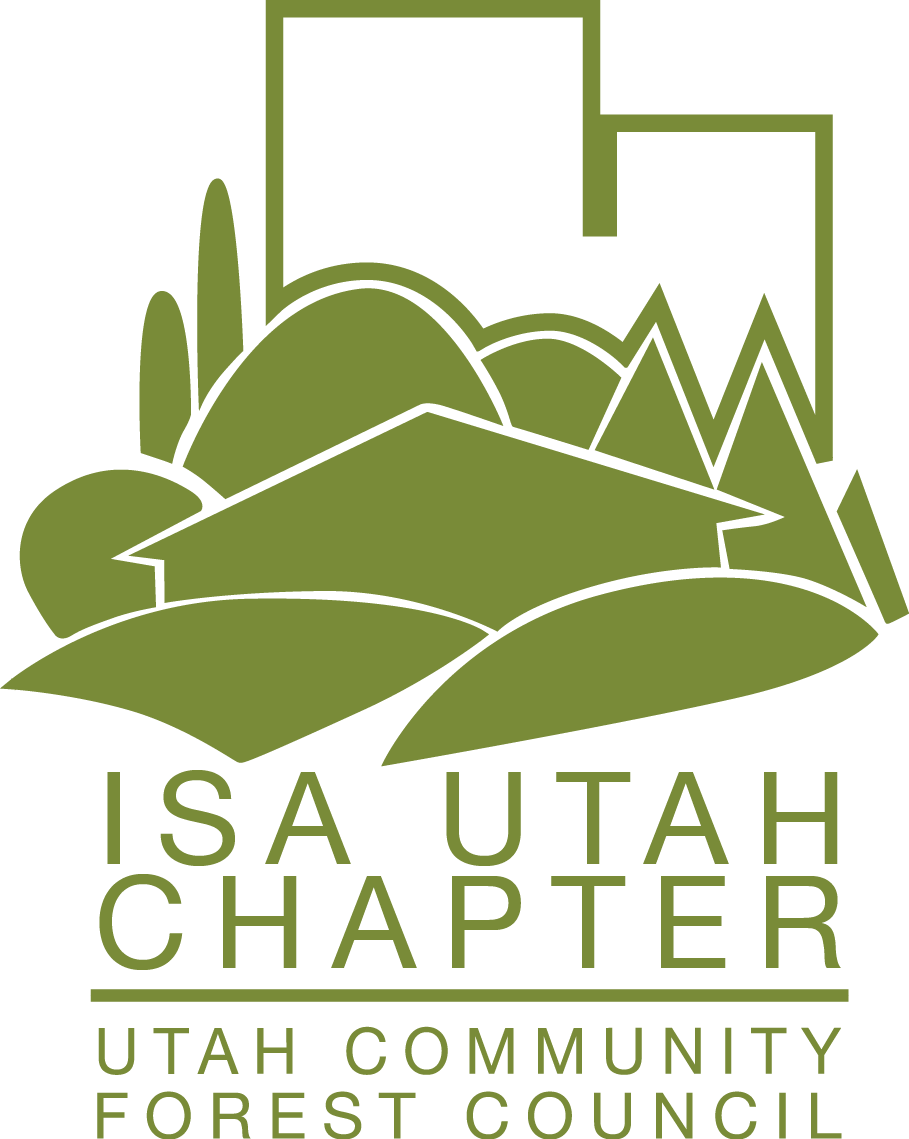 Fruit Tree Pruning WorkshopThursday, February 25th, 20219 a.m. to 1 p.m.CHERRY HILL FARMS490 North 400 EastSantaquin, Ut 84655This workshop will focus on fruit tree pruning, maintenance, and care of fruit trees.  The instructor will be Ray Rowley with Cherry Hill Farms. The Rowley’s have been in the fruit tree production industry for generations and grow one of the largest fruit orchards in the state. Ray is going to take us on a tour of the orchard and share his knowledge of some of the more common fruit tree varieties including, apples, peaches, cherries, and apricots. He will show us their methods for production fruit farming as well as how to prune and care for private fruit trees.Please carpool, if possible, as we will be touring the orchard which spans several miles so logistically it might be tricky if we don’t carpool. Cost:  $60 per personNo lunchbreak.4 ISA CEU’sQuestions:  Email lisa@utahurbanforest.org or Call (801) 446-8229Fruit Tree Pruning WorkshopThursday, February 25th, 20219 a.m. to 1 p.m. (No lunchbreak)Cherry Hill Farms490 North 400 EastSantaquin, Ut 846554 ISA CEU’sRegistration FormName(s)CompanyAddressPhone (w/Area Code)				Email Address         $60 person                        _____ # Attending          _________  Total CostEmail registration   lisa@utahurbanforest.org Online Registration at www.utahurbanforest.orgTelephone registration (801-446-8229)Mail-in registrations to Lisa Hanussak, 2506 Cherry Grove Way, South Jordan, UT  84095.  Make checks payable to UCFCCard #_______________________________________________	Expiration Date  ________/________Security Code  ___________       Name on credit card ____________________________________________Mailing address of your credit card bill_________________________________________________________Person Authorizing  __________________________________________________Questions?  Email lisa@utahurbanforest.org or Call (801) 446-8229